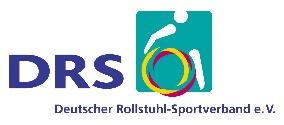 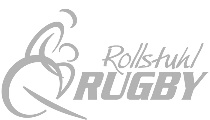 Verein: _________________________	        Ansprechpartner: 	________________Adresse:	__________________	__________________Telefon:	__________________E-Mail:	__________________Teilnehmer:		Zusatzoptionen:Wenn ihr einen Hund mitbringt, bitte hier angeben mit Vermerk ob er als Assistenzhund registriert ist: Falls jemand eine besondere Verpflegung (z. B. Vegan, Allergien, Diäten, etc.) benötigt, bitte hier angeben:Meldung bis 31.08.2019 per Mail an:aopiela@gerwr.de und sekretariat@gerwr.deNameVornameÜbernachtung 13./14.09.Mittagessen 14.09.Mittagessen 15.09.1.2.3.4.